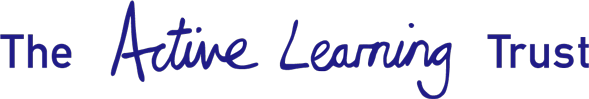 PUBLIC SECTOR REPORTING DUTY.  ANNUAL REPORT 2020/21.Employee Data. Staffing complement of the Trust				Full Time			Part Time		Total		Known Disabled Recorded Males				155				103			258	                          0  Females			339				1088			1427			2					Pay Data (full time equivalent salary)Promoted InternallyRecruitedTraining courses provided (other than whole school sessions)Performance Related Pay awarded 7a Ethnicity Monitoring – by gender*Blank, Refused, or Awaited.  7b. Ethnicity Monitoring - by salary (full- time equivalent salary)Grievance, Disciplinary & Complaints of Harassment. Formal casesMale 		0		Female		5		5 WBRI -Disabled NilTOTAL		5		5WBRI - Disabled Nil	 Pregnancy, Paternity/ Maternity & Family Issues Number of disputes. NilInformal discussions took place regarding flexible return to work arrangements and all were resolved at the informal stage. CommentaryThe employee gender mix is 85% female-15% male. This is in line with expectations given the normal public education schools sector profile, the predominance of primary schools in the Trust, and the availability of term-time (and the range of part time) working opportunities attractive as family -friendly options. The latter factor is evidenced by close to 90% of part time workers in the Trust being female. There is a very low level of formally recorded disability. This may hide the true overall level of disability and disability awareness being dealt with as part of HR case management. There are currently no formal reporting requirements relating to disabilities. Overall 91%+ of staff who recorded ethnic origin are White British. There has been a slight increase in the non-White British recruitment in 2019/20 which now represents 10% of recruitment in that year. To a sizeable extent this is representative of ethnic diversity in parts of the Cambridge/Suffolk areas in which the Trust is based, though that is not consistently the case in some of the more diverse parts of our areas in which some Trust school are based which have a notable White European/Other presence in the communities. The Trust will need to remain vigilant that it does all that it can to encourage applicants from ethnically diverse backgrounds and recognises this is important also for the multi-cultural experiences of the children in schools. The highest proportion of lower paid staff are female and this accords with the proportion of jobs which are held by male staff in teaching as opposed to non-teaching roles. The split between male and female employees in the lower paid groups, is reflective of the level of part time working opportunities- as is the split between male and female part time workers ( 10% male). In the schools sector the availability of term time only and short hours of work contracts built around the school day remains particularly attractive to parents with school-age children or other home care or additional jobs arrangements. The Trust has a strong  representation of female workers at the highest pay levels – illustrative of the number of female Headteachers and other school and central Trust senior leaders who are female ( salary holders at £60k+ are  62% female). OBJECTIVES to 20221. Increase understanding of equality and diversity in employment at school level by every school in the Trust continuing to set at least one annual objective in line with their own locally identified circumstances.  2. Audit rates of completion of equalities and diversity monitoring information and promote the value of providing the data to job applicants and new employees – with a target of 95%+ consistent completion of characteristics monitoring. 3. Advertising of roles will aim to encourage more applications from males in some roles and from under-represented minority groups from within the local population profiles including; -Schools encouraged to review outlets for recruitment advertisements including potential for use of local/ community organisations which may help engage with ethnic minority groups to encourage their interest in recruitment.Inclusion of statements of encouragement within advertising campaigns to encourage more gender and ethnicity balanced applications.4. Monitoring that all new school leaders undertake webinar training on equality & diversity in recruitment awareness training to ensure all schools have the minimum standard of one trained senior leadership representative. 5. Work with partner HR IT service providers to improve the data recording mechanisms for recording all characteristics as they become mandatory reporting requirements into the future. < £19k    < £19k    £19k -<£29k£19k -<£29k£29k -<£39k£29k -<£39k£39k - <£49k£39k - <£49k£49k - <£59k£49k - <£59k>£59k>£59kMFMFMFMFMFMF29342105688341644816122472025MaleFemaleDisabledEthnicity Monitoring15422 50WBRI, 3WOTH, 1 MOTH 3AOTHMaleFemaleDisabledEthnicity MonitoringEthnicity Monitoring522141 241WBRI,8WOTH,1AOTH,1OOTH,3ABAN,1AOWB1BOTH,2REFU,1MWAB,5MOTH,1CHN,1BAFR,1WIRIMaleFemaleDisabledEthnicity Monitoring1555578671WBRI, 3OOTH,4MWBC,14WOTH,2BAFR,11AOTH,2REFU2WIRI,1CHN,1ABAN,1MOTHMaleFemaleDisabledEthnicity Monitoring742982341WBRI, 12WOTH, 2BAFR,1REFU,1AOTH,3MBWC,1OOTH,2BCRB,1MWAS2MOTH,1CHN,3WIRI,1ABAN,1BOTHAOTHNOBTAPAKBAFRMWBABCRBAINDBOTHCHNMOTHMWASMWBCOOTHWBRIWIRWOTHBLANK*F67111213141731240147560M131223001322120861112Total710233513273941448208672EthnicityCodeU£19k£19-29k£29k-£39k£39k-£49k£49k-£59k£59k-£69k£69k-£79k£79k+Blank2138931NOBT4231AIND1AOTH511APKN11BAFR111BCRB1121BOTH3CHNE11MOTH241MWAS3OOTH22WBRI31069016018460171116WIRI39431WOTH193814114MWBC2421MWBA21